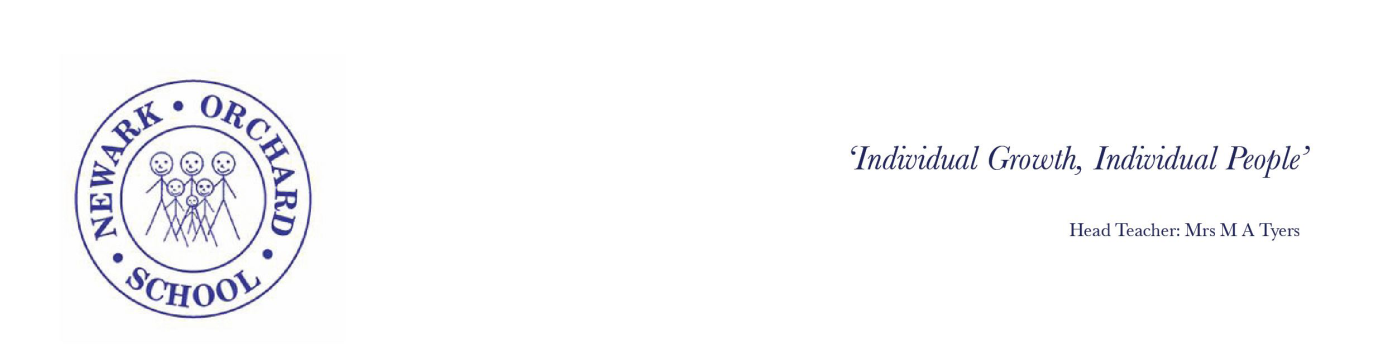 Parent/Carer Questionnaire June 201951 questionnaires were returned in total which represents 46% of our parent/carersWellbeingAgreeAgreeDisagreeDon’t knowMy child is happy at school.94%94%2%4%My child has friends at school92%92%8%There is a warm and happy atmosphere at school98%98%2%I feel welcome when I come into school100%100%The staff ensure that the learning environment is as good as it can be despite the structure of the building.98%98%2%The school site is sufficiently secure. 96%96%4%The outdoor environment is used effectively to support learning and encourage play.84%84%16%CurriculumThe curriculum is relevant to my child’s needs.88%88%8%6%My child is making good progress.90%90%4%6%I am kept well informed about what my child is learning in school94%94%2%4%Newark Orchard ensures that my child reaches their full potential.88%88%2%10%EnrichmentSchool trips and visits are worthwhile experiences. 98%98%2%Lunch time clubs are fun and engaging for the children69%69%31%The school supports my child to become more independent.96%96%2%2%Pastoral CareI think the school’s system of rewarding and praising children is effective.88%88%2%10%I am confident that the school manages inappropriate behaviour effectively and supports pupils to find alternative ways to communicate.                                                  96%96%4%The school’s values and attitudes have a positive effect on my child96%96%4%CommunicationI think staff are welcoming and approachable100%100%Meetings and open evenings provide me with the information I require about my child’s progress and achievement.98%98%2%Home/school communication systems are good92%92%8%The school encourages parents and carers to share in events.98%98%2%The school seeks my views & listens to my concerns. 96%96%4%I think members of staff are welcoming and approachable100%100%The website has lots of useful information and celebrates school life86%86%2%12%CommunityThe school has a good reputation in the local area84%84%2%14%The school has positive links with the community88%88%12%My child is supported to access the local area.92%92%2%6%Leadership and ManagementThe school is led and managed well88%88%2%10%The Leadership team ensure the school’s vision is reflected in every day practice84%84%2%14%I know who to contact on to Leadership team if I have a concern94%94%6%The Governing Body plays an active role in school life.76%76%24%Actions arising from questionnaireActions arising from questionnaireActions arising from questionnaireActions arising from questionnaireActions arising from questionnaireActionActionWhoWhoWhoInformation about lunchtime clubs needs to be shared with parent/carersThe Governing Body needs to increase their profile with parent/carers via a newsletter.To organise a competition to encourage the parent/carers to visit the website more often.Information about lunchtime clubs needs to be shared with parent/carersThe Governing Body needs to increase their profile with parent/carers via a newsletter.To organise a competition to encourage the parent/carers to visit the website more often.LeanneLauraMargotLeanneLauraMargotLeanneLauraMargot